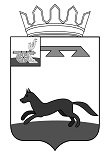  АДМИНИСТРАЦИЯ МУНИЦИПАЛЬНОГО ОБРАЗОВАНИЯ«ХИСЛАВИЧСКИЙ РАЙОН» СМОЛЕНСКОЙ  ОБЛАСТИР А С П О Р Я Ж Е Н И Еот 07 июня 2023 г. № 342-рО выделении транспортаВ целях доставки членов (экспертов) территориальной предметной подкомиссии по русскому языку для проверки экзаменационных работ выпускников 9 классов,Руководителю МБОУ «Заревская ОШ» Даниловой Л.И. 8 июня 2023 года выделить транспортное средство марки ГАЗ,  государственный номер    М 993 МО  67 для доставки экспертов по маршруту:- п. Хиславичи, ул. Советская, д.23 - г. Починок, ул.Коммунистическая, д.2а; - г. Починок, ул.Коммунистическая, д.2а - п. Хиславичи, ул. Советская, д.23.		Время выезда из п. Хиславичи  в г.Починок   8:00.Контроль за исполнением распоряжения возложить на заместителя Главы муниципального образования «Хиславичский район» Смоленской области - начальника Отдела образования и молодежной политики Ю.Н. Климову.Главы муниципального образования «Хиславичский район»                                                                                            Смоленской области                                                                                  А.В. Загребаев   Визирование правового актаОтп. 1 экз. – в делоИсп.: М.Е.Подлегаева«07» июня  2023 г.Разослать: Отдел образования и молодёжной политики-2, МБОУ «Ленинская ОШ»-1